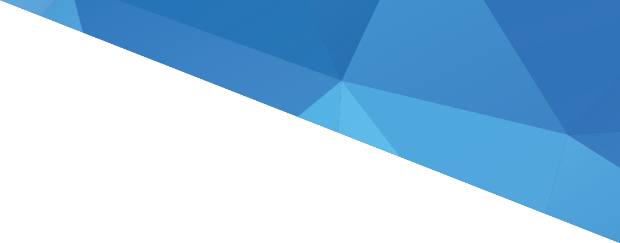 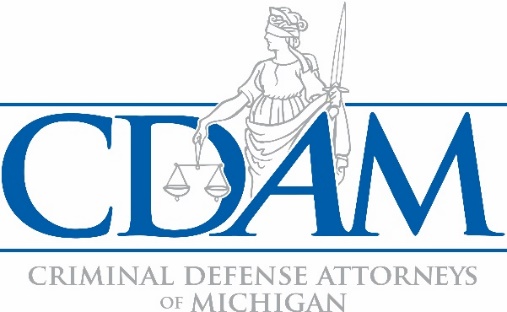 CDAM Criminal Defense
Trial Practice College
Scholarship Deadline: Friday, June 3, 2022  Ten CDAM Trial College scholarships are available from funds donated to CDAM’s Earl Spuhler Scholarship Fund. One must be a member of CDAM to receive a scholarship, awarded on the following criteria: criminal defense attorneys who handle a substantial number of assigned criminal cases; on the basis of financial need; experience level in criminal and litigation matters; and training experience within the past three years. Four State Bar of Michigan Litigation Section scholarships are available and section membership is mandatory. An additional four scholarships are available through an anonymous donor. This application must be completed in full. Mr.  Ms.  Name 		P#Firm  Address City   		State       	 Zip Code  	 County Phone 	                  E-Mail TYPE OF PRACTICEPrivate Practice 	 	State/County Public Defender 		Federal Defender NUMBER OF TRIALSFelony Jury 			Civil Jury Misdemeanor Jury 	 	Bench Trials INDIGENT DEFENSEI Do 	 or I Do Not Accept representation of indigent defendant in criminal matters.PRACTICEPercent Criminal  		Years in Practice PERCEIVED EXPERIENCE LEVELVery Experienced 		Moderately Experienced 	Inexperienced CDAM TRIAL COLLEGE HISTORYHave you attended CDAM’s Trial College in the past?  Yes 	No TRIAL COLLEGE EXPECTATIONSWhat are your expectation for Trial College? ADDITIONAL TRAININGPlease list other training program you have attended in the past 5 years (law related or other)NAME OF LAW SCHOOL ATTENDED AND YEAR GRADUATEDARE YOU A CDAM MEMBER? Yes 		No ARE YOU A SBM LITIGATION SECTION MEMBER? Yes 		No DESCRIBE YOUR NEED FOR A SCHOLARSHIPCheck all that apply:  Consider me for a partial $1,000 CDAM scholarship. Applicants must be a CDAM member.  Consider me for a partial $1,000 SBM Litigation Section scholarship. Applicants must be a section member.   Consider me for a partial $1,000 scholarship from the anonymous donor. Have you applied for any previous CDAM and/or other Trial College scholarships in the past? Yes 	No Have you received any previous CDAM and/or other Trial College scholarships? Yes   No   If yes, please detail. MANDATORY COMPLETION  I certify that I am not regularly engaged in the prosecution of criminal cases in any court. RETURN THIS APPLICATION TO CDAM BY FRIDAY JUNE 3, 2022Return to CDAM by mail to P.O. Box 279, Davison, MI 48423 or by email at www.CDAMonline.org with the subject line: Trial College Scholarship. Scholarships will be awarded around June 10, 2022. Applicants will be notified shortly thereafter. Contact CDAM at 517-579-0533 for questions.For scholarship recipients, the remainder of tuition is required due by July 1, 2022 due to space limitations of 40 students. Once that number is reached, regardless of the deadline or awarding of a scholarship, no other students will be accepted. (The total cost of Trial College is $1440 for those preferring single occupancy or $1220 for double occupancy.)Ramona Sain, CDAM Executive Director 	 	 	 	 	CDAMonline@gmail.com	 P.O. Box 279, Davison, MI 48423 	 	 	 	 	 	517-579-0533 Thanks to the SBM Litigation Section and an anonymous donor for providing Trial College scholarships.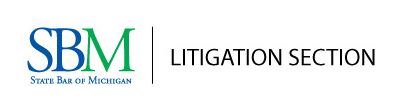 